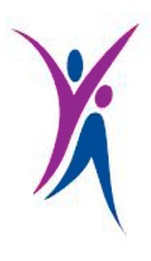 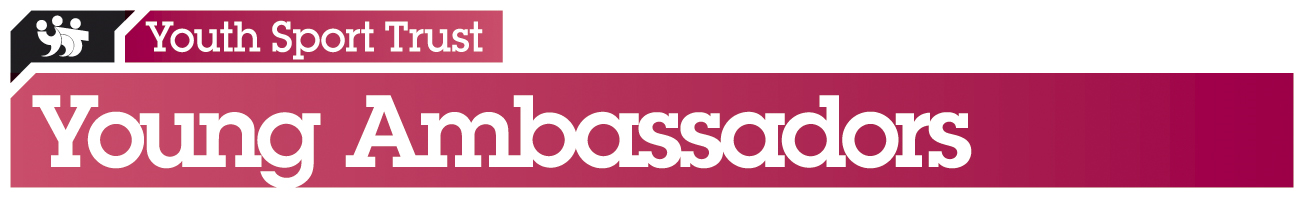 Please email completed form to: lindsay.piper@nptcgroup.ac.ukYACymru Application Form 2018/2019NameGender (Please circle)           MALE                    FEMALEAge Ethnicity (Please circle)WHITE BRITISH  WHITE WELSH   WHITE IRISHOTHER WHITEMIXEDBLACK,  BLACK BRITISH,  BLACK WELSHASIAN,  ASIAN BRITISH,  ASIAN WELSHCHINESE,  CHINESE BRITISH, CHINESE WELSHOTHERPREFER NOT TO SAY For the following questions, in no more than 100 words on each please tell us:How you will be able to inspire young people and your college peers.Do you hold any coaching awards and do you coach outside of college in your spare time.Why you are a very good communicatorWhen you have  used your initiative and taken responsibility for somethingWhy you would be a good role model How you are well organised and manage your time wellSigned:              …………………………………………….	Date:           …………………………………………………